Stagione Sportiva 2023/2024Comunicato Ufficiale N° 113 del 05/12/2023SOMMARIOSOMMARIO	1COMUNICAZIONI DELLA F.I.G.C.	1COMUNICAZIONI DELLA L.N.D.	1COMUNICAZIONI DEL COMITATO REGIONALE	1COMUNICAZIONI DELLA F.I.G.C.COMUNICAZIONI DELLA L.N.D.COMUNICAZIONI DEL COMITATO REGIONALECAMPIONATO REGIONALE UNDER 17 ALLIEVI E UNDER 15 GIOVANISSIMICALENDARI 2023/2024Si allegano al presente Comunicato Ufficiale i calendari relativi ai campionati in epigrafe.Pubblicato in Ancona ed affisso all’albo del Comitato Regionale Marche il 05/12/2023.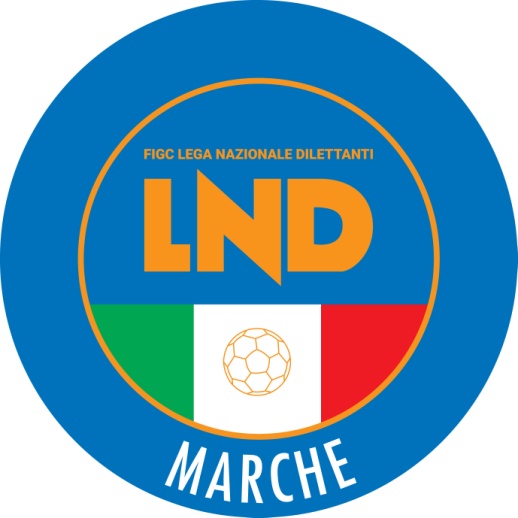 Federazione Italiana Giuoco CalcioLega Nazionale DilettantiCOMITATO REGIONALE MARCHEVia Schiavoni, snc - 60131 ANCONACENTRALINO: 071 285601 - FAX: 071 28560403sito internet: www.figcmarche.it                         e-mail: crlnd.marche01@figc.itpec: marche@pec.figcmarche.it  Il Segretario(Angelo Castellana)Il Presidente(Ivo Panichi)